Mars 2024:Februar: Denne måneden har vært en fest med karneval, bollemandag, glitter, konfetti, samiske nasjonaldagen, god mat, herlige øyeblikk og gode vennskap. Barna har vært gode med å hjelpe hverandre med for eksempel i avkledning i garderoben, og vi ser at når først en begynner så vil alle hjelpe til. Vi har vært på fine turer i allslags vær, og gått på både bar bakke men også på klinkis! Så her har både store og små fått utfordret sine motoriske ferdigheter kan man si! Men på turene våre har vi hatt fine leker der vi har kjørt både politibil men også seilt med et svært sjørøverskip og sunget om kaptein sabeltann. Mars: i den kommende måneden skal vi hoppe inn i et nytt eventyr, nemlig eventyret om gullhår og de tre bjørnene. Hvorfor akkurat dette eventyret? Jo for her bruker vi mye gjentakelser som er viktig for barns læring. Vi snakker om størrelser (liten, mellom, stor), og vi snakker også om hva betyr det at noe er kaldt/varmt, altså motsetninger. Dette eventyret inneholder derfor begreper som går inn under matematikk og rammeplanen sier at «Personalet skal bruke bøker, spill, musikk, digitale verktøy, naturmaterialer, leker og utstyr for å inspirere barna til matematisk tenkning». Når vi forteller eventyret skal vi også bruke dramaturgiske virkemidler som for eksempel det å være bevisst på stemmebruken og innlevelse. For eksempel at babybjørnen og gullhår har lysere stemme enn mamma og pappa bjørnen. I forbindelse med dette eventyret skal vi ha formingsaktiviteter som passer til og synge om bjørnen sover. Siden det nærmer seg påske så skal vi ha felles påskesamling sammen med lomvi, og hvem vet, kanskje kommer påskeharen på besøk  Vi skal også så karse og lage litt påskepynt. Prosjektplanen: for mars, april og mai skal vi ha ekstra fokus på bevegelse. Dette kan være mye, alt fra å bli kjent med seg selv og egen kropp, til å bevege seg i nytt terreng som man ikke er vandt med. Barnehagedagen: Barnehagedagen 2024 markeres tirsdag 12. mars og slagordet er "Stedet mitt". Formålet med dagen er å synliggjøre hva barna får oppleve, erfare og lære i barnehagen. Dette skal vi gjøre med å henge opp bilder over der vi har vært på tur i løpet av året, men også at dere som ønsker sender bildet av barnet deres foran ytterdøren til huset deres slik at vi også kan henge opp dette på veggen vårViktige datoer:21 april: Påskefrokost med foreldre27. Barnehagen er åpent til 12:0028. PÅSKE: Barnehagen er stengt29. PÅSKE: Barnehagen er stengt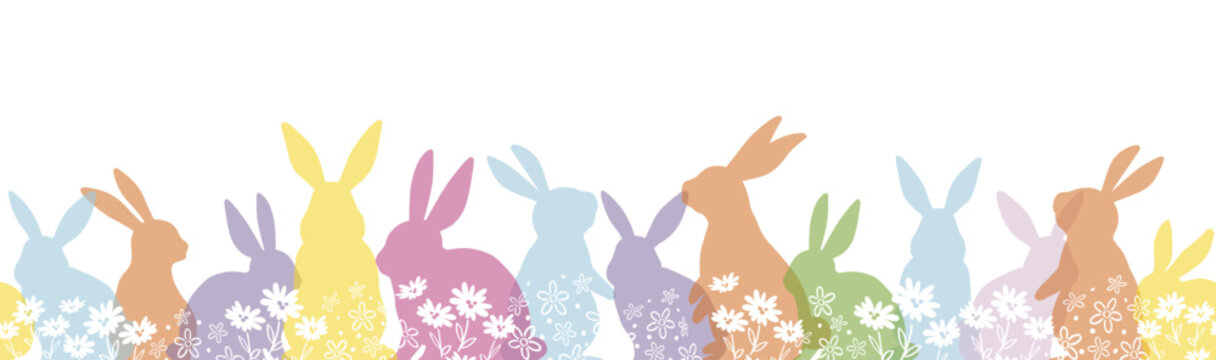 Viktig informasjon:Nå nærmer det seg nye foreldresamtaler og vi tenker å gjøre som sist at vi henger opp liste på døren og at dere skriver dere opp på tidspunktene som passer best. Om ingen passer så kan dere bare gi beskjed så skal vi finne et annet tidspunkt. Håper alle får en fin måned! Hilsen alle oss på Heilo!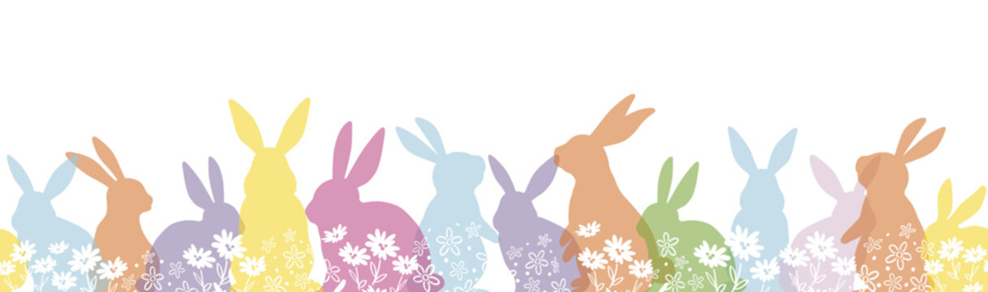 